Администрация СФ ГБПОУ РБ ССМК    Директор -  Мурзабулатов  Ирек  Радикович, Заслуженный работник культуры Республики Башкортостан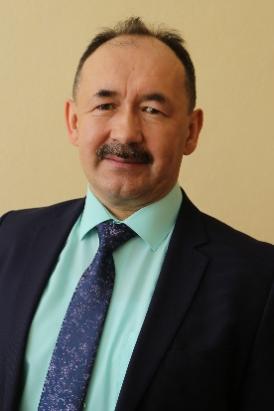  Заместитель директора по учебной части  - Иманова Наиля Магдановна, Отличник образования Республики Башкортостан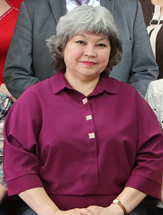  Заместитель директора  по административно-хозяйственной  части  - Ахтямова  Гульемеш   Мусовна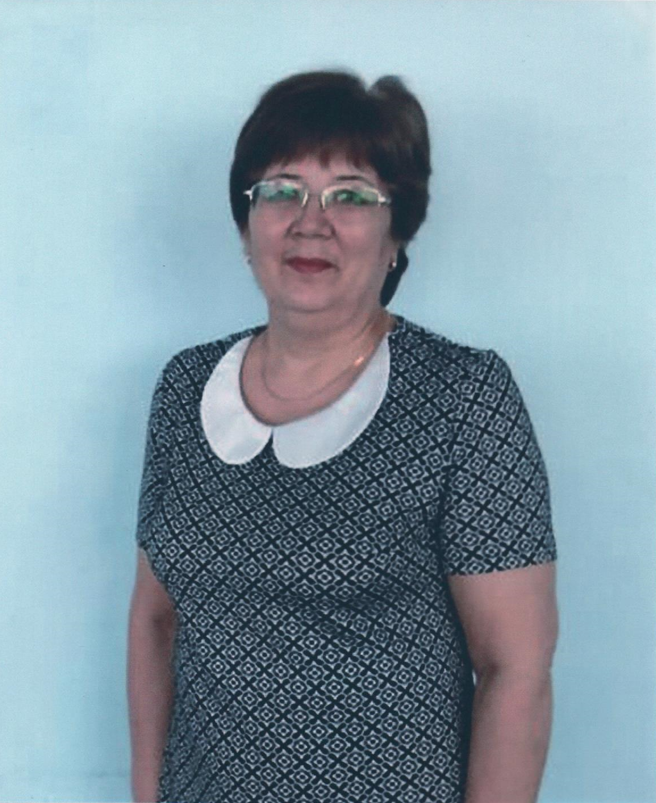       Главный бухгалтер - Валеева Лэйсян Халимовна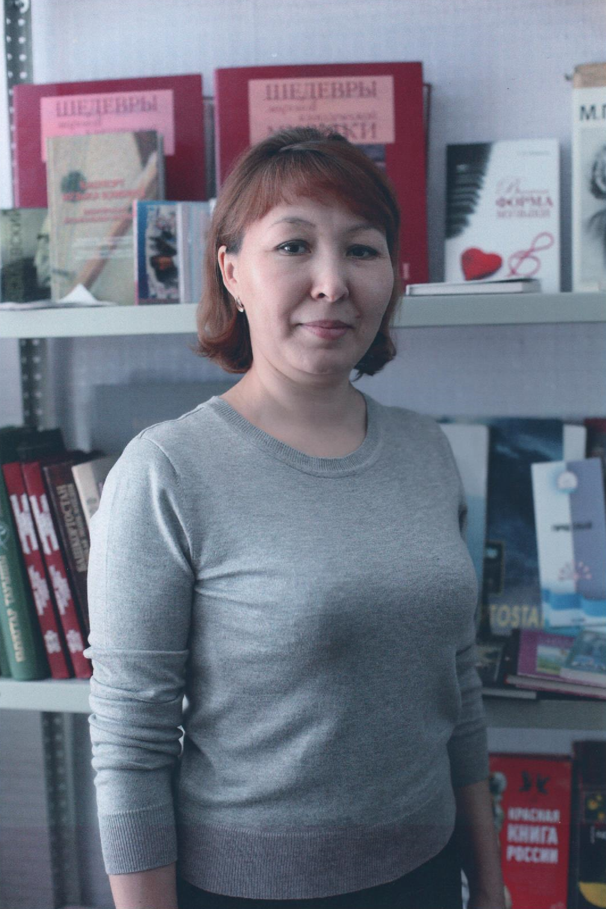          Специалист по кадрам -  Зиннурова   Венера  Ибрагимовна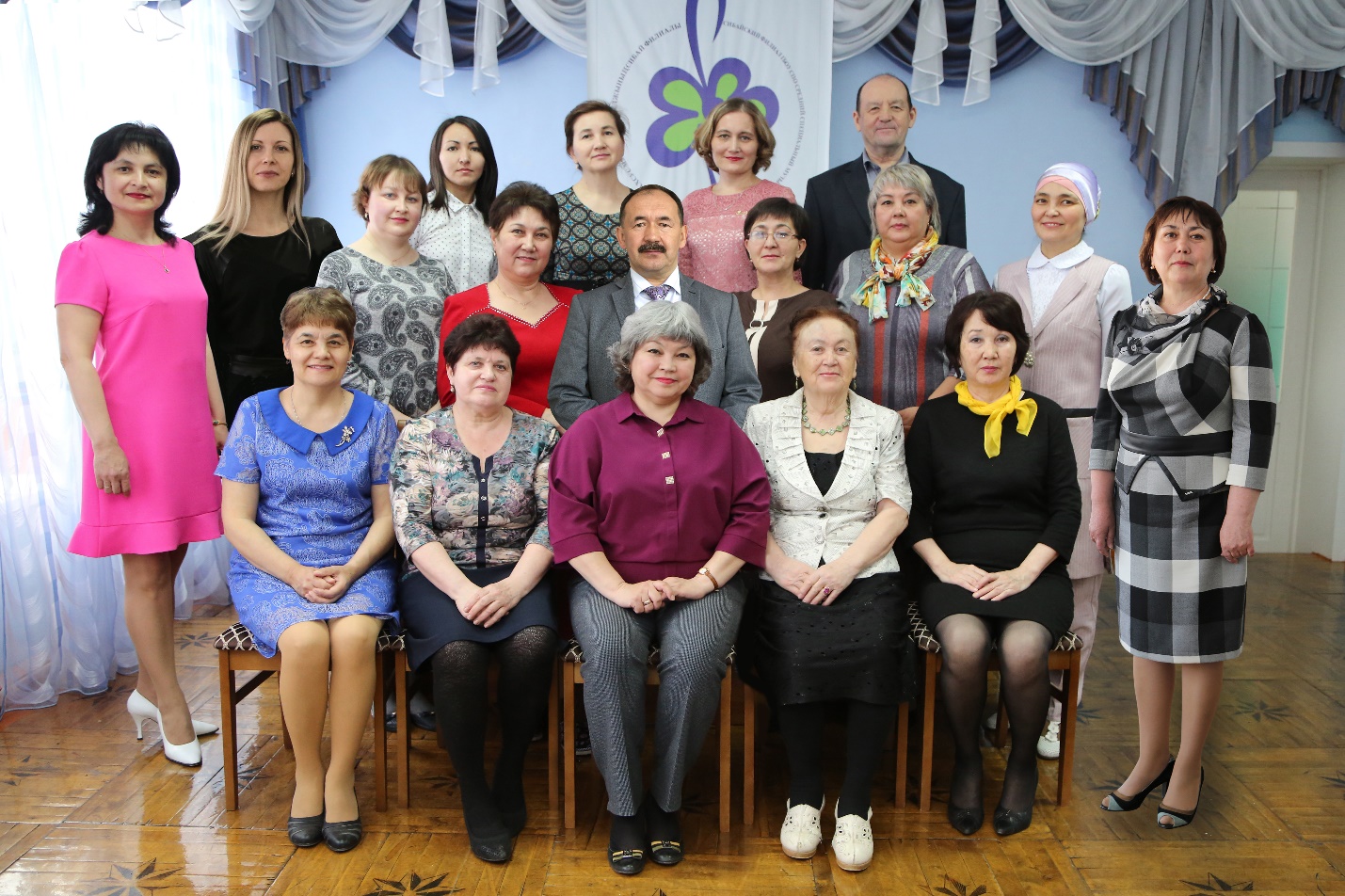 Председатели ПЦК и МО:Булатова А.Г. –  ПЦК преподавателей музыкиБайрамгулова Г.Л. –ПЦК преподавателей общеобразовательных дисциплин.Фазылова А.И. -  МО Воспитателей